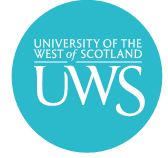 A checklist for Peer Observation of Teaching(Adapted from University of Minnesota’s Center for Teaching and Learning)This is intended as a guide for those of you observing your colleagues for the purposes of your and their professional development.  It is not meant to prescriptive nor should it be used as the structure of your observation report; instead we suggest using the form provided in this section.   Note: the checklist is mainly designed for lecture observation and so some items will be redundant if another format is being observed.DESIGNBegins class on time in an orderly, organised fashionClearly states the goal of the sessionProvides milestones and summaries ionsSummarises and distills main points at the end of classSelects teaching methods appropriate for the contentAppears well-prepared for classDELIVERYUses teaching supports like presentations, videos, demos effectivelyBoard writing is large and legibleSpeech fillers, (for example, “OK, ahm”) are not distractingSpeaks audibly and clearlyUses gestures to enhance meaning and are not distractingCommunicates a sense of enthusiasm and excitement toward the contentPresentation style facilitates note-takingEstablishes and maintains eye contact with students, i.e. talks to the students, not the board Responds to changes in student attentivenessUses space effectively i.e. does not “hide” behind the podium)Uses authority appropriately to create an environment conducive to learningSpeaks about course content with confidence and authoritySTUDENT ENGAGEMENTKnows and uses student namesListens carefully to student comments and questions Encourages student questions, involvement, and debateGives students enough time to respond to questions Praises students for contributions Treats class members equitablyAllows relevant student discussion to proceed uninterruptedPresents challenging questions to stimulate discussion